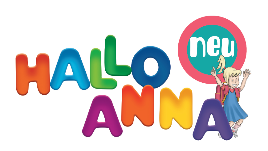 PLAN WYNIKOWYdo podręcznika HALLO ANNA neu 3Niniejszy plan wynikowy został przygotowany dla nauczycieli języka niemieckiego, którzy pracują 
z podręcznikiem HALLO ANNA neu 3 w klasach I‒III szkoły podstawowej.Punktem wyjścia dla opracowania planu wynikowego stały się wymagania edukacyjne określone 
w podstawie programowej przedmiotu język obcy nowożytny dla I etapu edukacyjnego w klasach 
I‒III – edukacja wczesnoszkolna.Plan wynikowy określa:nazwę rozdziałuśrodki językowe i słownictwoumiejętności uczniów w ramach poszczególnych kompetencji językowych:- rozumienie wypowiedzi ustnych- rozumienie wypowiedzi pisemnych- tworzenie wypowiedzi ustnych- tworzenie wypowiedzi pisemnych- reagowanie na wypowiedzi- przetwarzanie wypowiedzirozwijanie samodzielności uczniówwiedzę na temat krajów niemieckojęzycznych.Plan wynikowy jest nastawiony na wynik, czyli na nabycie umiejętności i wiedzy przez uczniów. Ma on wspierać sprawdzanie i ocenianie osiągnięć uczniów i powinien być uzupełniony o zaplanowane działania wychowawczych w danej klasie.Przygotowany dokument może być wykorzystany w całości lub częściowo, może też stanowić punkt wyjścia do stworzenia własnego planu wynikowego – odpowiednio zmodyfikowanego dla konkretnej grupy uczniów.HALLO ANNA neu 3 – język niemiecki dla klas III szkoły podstawowejEinstiegslektion: Grüße von den deutschen FreundenRozdział wprowadzający: Pozdrowienia od przyjaciół z Niemiec. Ponowne spotkanie z bohaterami kursu Einstiegslektion: Grüße von den deutschen FreundenRozdział wprowadzający: Pozdrowienia od przyjaciół z Niemiec. Ponowne spotkanie z bohaterami kursu Einstiegslektion: Grüße von den deutschen FreundenRozdział wprowadzający: Pozdrowienia od przyjaciół z Niemiec. Ponowne spotkanie z bohaterami kursu ŚRODKIJĘZYKOWESŁOWNICTWOUczeń posługuje się bardzo podstawowym zasobem środków językowych, które dotyczą jego samego i jego najbliższego otoczenia w zakresie następujących tematów:1.1) ja i moi bliscy,1.8) mój czas wolny i wakacje,1.9) święta i tradycje, mój kraj.Nazwy stolic podanych państw, flagi, nazwy krajów niemieckojęzycznych oraz charakterystyczne zabytki Berlina, Salzburga i Berna, potrawy z innych krajów.Was gibt es Neues? Das ist …, Das ist eine Berliner Spezialität. Die Piroggen kommen aus …, Der Kartoffelsalat kommt aus …UMIEJĘTNOŚCIROZUMIENIE WYPOWIEDZIUSTNYCHUczeń potrafi:zrozumieć sens wypowiedzi, historyjek obrazkowych, piosenek i wierszyków, gdy są wspierane obrazkami 
i dźwiękami,znajdować w wypowiedziach określone informacje na temat Berlina, Salzburga, Berna.UMIEJĘTNOŚCIROZUMIENIE WYPOWIEDZI PISEMNYCHUczeń potrafi:zrozumieć ogólny sens wypowiedzi bohaterów kursu, którzy opowiadają o zwiedzonych miejscach w Berlinie, Salzburgu, Bernie, zrozumieć tekst o Berlinie, Salzburgu, Bernie.UMIEJĘTNOŚCIWYPOWIEDZI USTNEUczeń potrafi:rozpoznawać charakterystyczne miejsca z Berlina, Salzburga, Berna,wyrażać zadowolenie i radość,nazywać potrawy typowe dla danego kraju.UMIEJĘTNOŚCIREAGOWANIEUczeń potrafi:przedstawiać się,liczyć w zakresie 0‒20,nazywać przedmioty z najbliższego otoczenia,opowiadać o tym, co się potrafi, a czego nie,zadawać proste pytania i odpowiadać na nie,wyrażać zadowolenie i radość,mówić, co lubi robić,pytać o samopoczucie i mówić o swoim samopoczuciu,wymienić, jakie są typowe potrawy w innych krajach.UMIEJĘTNOŚCIPRZETWARZANIETEKSTUUczeń potrafi:uzupełniać nazwy stolic państw i pokolorować ich flagi.UMIEJĘTNOŚCIROZWIJANIESAMODZIELNOŚCIUczeń potrafi:bawić się z rówieśnikami podczas gry językowej,współpracować z rówieśnikami.WIEDZAINFORMACJEO KRAJACHNIEMIECKOJĘZYCZ-NYCHUczeń wie:że ludzie w wielu krajach posługują się językiem niemieckim i aby się z nimi porozumiewać, warto uczyć się języka niemieckiego,gdzie leżą Niemcy, Austria i Szwajcaria a szczególnie Berlin, Salzburg Brno, jakie są związane z tymi miastami miejsca i produkty.Lektion 1: Ferien ade!Rozdział 1: Powrót do szkołyLektion 1: Ferien ade!Rozdział 1: Powrót do szkołyLektion 1: Ferien ade!Rozdział 1: Powrót do szkołyŚRODKIJĘZYKOWESŁOWNICTWOUczeń posługuje się bardzo podstawowym zasobem środków językowych, które dotyczą jego samego i jego najbliższego otoczenia w zakresie następujących tematów: ja i moi bliscy (przyjaciele),1.8) mój czas wolny i wakacje,1.9) święta i tradycje, mój krajWo warst du in den Ferien? Ich war … in Italien. Es war … schön. Und du? Ich war … bei Oma auf dem Land. Ich auch. Ich war mit Papa zu Hause. Es war … nicht langweilig.UMIEJĘTNOŚCIROZUMIENIE WYPOWIEDZIUSTNYCHUczeń potrafi:zrozumieć wypowiedź ze słuchu: nazywać miejsca, 
w których bohaterowie spędzili wakacje i co robili.UMIEJĘTNOŚCIROZUMIENIE WYPOWIEDZIPISEMNYCHUczeń potrafi:czytać ze zrozumieniem wyrazy i proste zdania na temat złotej rybki,zrozumieć tekst piosenki,przyporządkowywać teksty.UMIEJĘTNOŚCIWYPOWIEDZI USTNEUczeń potrafi:nazywać miejsca, w których spędził wakacje,pytać o miejsce wakacji swoich kolegów i koleżanki,nazywać niektóre kraje,mówić, co robił podczas wakacji i zapytać o to swoich kolegów z klasy,recytować rapowaną rymowankę o miejscach, w których spędzamy czas latem.UMIEJĘTNOŚCIREAGOWANIEUczeń potrafi:zadawać pytanie o miejsce spędzania wakacji 
i odpowiadać na nie,tworzyć krótkie wypowiedzi na temat spędzonych wakacji,śpiewać piosenkę i wykonywać zadania do tekstu,nazywać kraje i orientować się na mapie,przyporządkowywać teksty,streścić w języku polskim ilustrowaną historyjkę.UMIEJĘTNOŚCIPRZETWARZANIETEKSTUUczeń potrafi:pisać krótkie zdania według wzoru i samodzielnie,odegrać scenkę na podstawie komiksu,przedstawić krótko po polsku treść komiksu.UMIEJĘTNOŚCIROZWIJANIESAMODZIELNOŚCIUczeń potrafi:pracować i współpracować w różnych formach socjalnych,wykonywać i prezentować plakat / kolaż o swoich wakacjach,zgodnie bawić się z rówieśnikami,określić, czego się nauczył.WIEDZAINFORMACJEO KRAJACHNIEMIECKOJĘZYCZ-NYCHUczeń wie, że:jak opowiedzieć o swoich wakacjach w języku niemieckim, jak opowiedzieć, co robił podczas wakacji,wyrazić opinie o swoich wakacjach,w porozumiewaniu się w językach obcych pomaga komu-nikacja niewerbalna (gesty, mimika).Lektion 2: Der Herbst ist daRozdział 2: Przyszła jesień.Lektion 2: Der Herbst ist daRozdział 2: Przyszła jesień.Lektion 2: Der Herbst ist daRozdział 2: Przyszła jesień.ŚRODKIJĘZYKOWESŁOWNICTWOUczeń posługuje się bardzo podstawowym zasobem środków językowych, które dotyczą jego samego i jego najbliższego otoczenia w zakresie następujących tematów:1.1) ja i moi bliscy,1.5) mój dzień, moje zabawy,1.12) przyroda wokół mnie.Wie ist das Wetter? Es ist … kalt / windig / warm / heiß. Die Sonne scheint. Es regnet. Es schneit. Der Himmel ist grau. Es schneit. Das mag ich! Es regnet und alles ist nass. Was können wir machen? Wir können …(nicht) … skaten • malen •Fußball spielen • basteln • lesen • Fahrrad fahren •lernen • jonglieren •Musik hören • spazieren gehen Ich kann … oder … Ich kann nicht … oder …          UMIEJĘTNOŚCIROZUMIENIE WYPOWIEDZIUSTNYCHUczeń potrafi:zrozumieć wypowiedzi ze słuchu na temat zajęć podczas deszczowej pogody,zrozumieć wypowiedź dzieci na temat ulubionej pory roku,zrozumieć wypowiedź dzieci, gdzie kto mieszka i dopaso-wać położenie na mapie wraz z sytuacją atmosferyczną.          UMIEJĘTNOŚCIROZUMIENIE WYPOWIEDZIPISEMNYCHUczeń potrafi:zrozumieć tekst piosenki,czytać ze zrozumieniem wypowiedzi dzieci na temat ulubionej pogody,dopasować zdania do obrazków,dopasować wypowiedzi do osób.          UMIEJĘTNOŚCIWYPOWIEDZI USTNEUczeń potrafi:opisywać pogodępodawać temperaturęnazywać zajęcia wykonywane podczas ładnej i brzydkiej pogodyformułować zdania o pogodzierecytować rapowaną rymowankę o pogodzie, opowiadać o ulubionych porach roku,argumentować,przeprowadzać ankietę w swojej klasie           UMIEJĘTNOŚCIREAGOWANIEUczeń potrafi:reagować werbalnie i niewerbalnie na polecenia nauczyciela,opisywać pogodę charakterystyczną dla każdej pory roku,przepisać proste wyrazy i zdania,układać zdanie o pogodzie,zaśpiewać piosenkę.          UMIEJĘTNOŚCIPRZETWARZANIETEKSTUUczeń potrafi:zapisać swoją ulubioną porę roku w języku niemieckim,śpiewać piosenkę,opisywać pory roku,inscenizować tekst piosenki, zrozumieć sens historyjki obrazkowej,streścić w języku polskim ilustrowaną historyjkę,odgrywać scenkę na podstawie komiksu.          UMIEJĘTNOŚCIROZWIJANIESAMODZIELNOŚCIUczeń potrafi:współpracować z rówieśnikami,zgodnie bawić się z rówieśnikami podczas gier językowych,wykonać własny kalendarz pogodowy,określić, czego się nauczył.WIEDZAINFORMACJEO KRAJACHNIEMIECKOJĘZYCZNYCHUczeń wie:jak nazywać czynności w języku niemieckim, które można wykonywać przy danej pogodzie,jak opisywać pogodę w języku niemieckim,jak nazywają się pory roku w języku niemieckim,jak podawać temperaturę w języku niemieckim.Lektion 3: Oje, oje, mein Kopf tut wehRozdział 3: Części ciała, określanie samopoczucia.Lektion 3: Oje, oje, mein Kopf tut wehRozdział 3: Części ciała, określanie samopoczucia.Lektion 3: Oje, oje, mein Kopf tut wehRozdział 3: Części ciała, określanie samopoczucia.ŚRODKIJĘZYKOWESŁOWNICTWOUczeń posługuje się bardzo podstawowym zasobem środków językowych, które dotyczą jego samego i jego najbliższego otoczenia w zakresie następujących tematów:1.1) ja i moi bliscy1.5) mój dzień1.11) moje samopoczucieWas ist los, Anna? Hast du keinen Appetit? Was hast du denn? Ich kann nicht … essen / lernen, sprechen. Ich bin krank. Du hast Fieber! Ich rufe den Arzt. Mein ... Kopf / Hals / Bein tut weh. Meine Augen … tun weh.UMIEJĘTNOŚCIROZUMIENIE WYPOWIEDZIUSTNYCHUczeń potrafi:zrozumieć wypowiedzi ze słuchu na temat samopoczucia,podać poprawną kolejność wymienianych pacjentów u lekarza,wymienić, jakich porad udziela lekarz swoim pacjentom,wymieniać zachowania wspierające odporność,śpiewać piosenkę i pokazywać części ciała.UMIEJĘTNOŚCIROZUMIENIE WYPOWIEDZIPISEMNYCHUczeń potrafi:zrozumieć tekst piosenki,pracować z tekstem piosenki,czytać ze zrozumieniem wyrazy i proste zdania na temat słonia,streścić w języku polskim ilustrowaną historyjkę.UMIEJĘTNOŚCIWYPOWIEDZI USTNEUczeń potrafi:nazywać części ciała w liczbie pojedynczej i mnogiej,określać samopoczucie i nazywać swoje dolegliwości,recytować rapowaną rymowankę o częściach ciała.UMIEJĘTNOŚCIREAGOWANIEUczeń potrafi:nazywać części ciała,rysować i opisywać postać,mówić, co go boli.UMIEJĘTNOŚCIPRZETWARZANIETEKSTUUczeń potrafi:znaleźć w wykreślance nazwy części ciała,dopasować zdjęcia do opisu dolegliwości, dopasować zdania do siebie,uzupełnić zdania dotyczące bolących części ciała,uzupełnić list zastępując obrazki odpowiednimi wyrazami,napisać własną zwrotkę piosenki,wykonywać ćwiczenia i nazywać części ciała do wykonywanego ćwiczenia.UMIEJĘTNOŚCIROZWIJANIESAMODZIELNOŚCIUczeń potrafi:zgodnie bawić się z rówieśnikami podczas gier językowych,odgrywać scenki na podstawie komiksu,wykonać odcisk dłoni lub stopy farbą,współpracować z rówieśnikami,określić, czego się nauczył.WIEDZAINFORMACJEO KRAJACHNIEMIECKOJĘZYCZNYCHUczeń wie:jak nazywają się części ciała w języku niemieckim,jak nazywać dolegliwości w języku niemieckim,jak opisywać swój stan zdrowia w języku niemieckim.Lektion 4: Wir machen einen FlohmarktRozdział 4: Organizujemy pchli targ Lektion 4: Wir machen einen FlohmarktRozdział 4: Organizujemy pchli targ Lektion 4: Wir machen einen FlohmarktRozdział 4: Organizujemy pchli targ ŚRODKIJĘZYKOWESŁOWNICTWOUczeń posługuje się bardzo podstawowym zasobem środków językowych, które dotyczą jego samego i jego najbliższego otoczenia w zakresie następujących tematów:1.1) ja i moi bliscy,1.5) mój dzień, moje zabawy,1.7) sklep.Was kostet …? Ich gebe dir … Ich verkaufe … die Vase / die Uhr / das Buch / den Schal … Liczebniki 20‒100                                           UMIEJĘTNOŚCIROZUMIENIE WYPOWIEDZIUSTNYCHUczeń potrafi:rozumieć ze słuchu sens rozmowy,nazywać produkty potrzebne do upieczenia ciasta,śpiewać piosenkę,wskazywać przedmioty, o których mowa w piosence,znajdować informacje w słuchanym tekście.                                           UMIEJĘTNOŚCIROZUMIENIE WYPOWIEDZIPISEMNYCHUczeń potrafi:czytać ze zrozumieniem proste zdania na temat wiewiórki,przyporządkowywać zdjęcia do tekstu,streścić w języku polskim ilustrowaną historyjkę,czytać ze zrozumieniem tekst o pchlim targu i znajdować 
w tekście wypowiedzi pasujące do poszczególnych osób.                                           UMIEJĘTNOŚCIWYPOWIEDZI USTNEUczeń potrafi:nazywać liczby od 20 do 100,recytować rapowaną rymowankę o liczbach,liczyć w pełnych dziesiątkach,pytać o cenę,mówić, ile coś kosztuje,opisywać przedmioty.                                           UMIEJĘTNOŚCIREAGOWANIEUczeń potrafi:nazywać przedmioty, które można kupić i sprzedać na pchlim targu,nazywać liczby od 20 do 100,recytować rapowaną rymowankę o liczbach,odgrywać scenkę na podstawie komiksu.                                           UMIEJĘTNOŚCIPRZETWARZANIETEKSTUUczeń potrafi:zapisywać nazwy przedmiotów kupowanych 
i sprzedawanych na pchlim targu w języku niemieckim,odgrywać scenki podczas kupowania i sprzedawania różnych przedmiotów na pchlim targu,zapisywać poprawnie liczebniki,uzupełniać numer telefonu,napisać trzy zdania o przedmiotach, które kupuje lub sprzedaje.                                           UMIEJĘTNOŚCIROZWIJANIESAMODZIELNOŚCIUczeń potrafi:narysować przedmioty, które sprzedaje lub kupuje,wykonywać biżuterię z pudełka po chipsach i skrawków materiału,współpracować z rówieśnikami,określić, czego się nauczył.WIEDZAINFORMACJEO KRAJACHNIEMIECKOJĘZYCZ-NYCHUczeń wie:jak nazywają się przedmioty, które można kupić 
i sprzedać na pchlim targu w języku niemieckim,jak zapytać o cenę w języku niemieckim,jak podawać cenę w języku niemieckim,jak opisywać przedmioty w języku niemieckim.Lektion 5: Mein ZimmerRozdział 5: Mój pokóLektion 5: Mein ZimmerRozdział 5: Mój pokóLektion 5: Mein ZimmerRozdział 5: Mój pokóŚRODKIJĘZYKOWESŁOWNICTWOUczeń posługuje się bardzo podstawowym zasobem środków językowych, które dotyczą jego samego i jego najbliższego otoczenia w zakresie następujących tematów:1.1) ja i moi bliscy,1.2) moje miejsce zamieszkania (mój dom, moja miejscowość),1.5) mój dzień, moje zabawy.Dein / Mein Zimmer ist … groß und hell / unaufgeräumt. Dein Bett ist … toll. hinten, links, rechts, in der Mitte. In meinem Zimmer sind … mein Bett, mein Tisch, mein Stuhl … Wir gehen ins Möbelhaus und kaufen … einen Tisch eine Lampe, ein Regal. Wo ist … der Stuhl / das Puppenhaus?Wie ist … den Zimmer? Der Schrank ist … praktisch / bequem / altmodisch, unbequem.         UMIEJĘTNOŚCIROZUMIENIE WYPOWIEDZIUSTNYCHUczeń potrafi:•	nazywać meble,•	opisywać pokój,•	określać, gdzie co stoi w pokoju,•	rozumieć wypowiedzi ze słuchu, co kto robi w swoim pokoju•	określać położenie mebli,•	określać położenie kwiatka,• słuchać ze zrozumieniem ankiety, kto ma własny pokój.         UMIEJĘTNOŚCIROZUMIENIE WYPOWIEDZIPISEMNYCHUczeń potrafi:czytać ze zrozumieniem proste zdania na temat kota,rozumieć sens historyjki obrazkowej,poprawnie dopasować zdania do obrazków.         UMIEJĘTNOŚCIWYPOWIEDZI USTNEUczeń potrafi:nazywać meble i sprzęty w mieszkaniu,opisywać meble oraz ich położenie,recytować rapowaną rymowankę na temat sprzętów 
w pokoju,recytować rymowankę i wykonywać przy tym odpowiednie gesty,śpiewać piosenkę.         UMIEJĘTNOŚCIREAGOWANIEUczeń potrafi:reagować na polecenia nauczyciela,odgrywać scenki na podstawie komiksu,prawidłowo powtarzać tekst piosenki w parach,uzasadniać swoją wypowiedź.         UMIEJĘTNOŚCIPRZETWARZANIETEKSTUUczeń potrafi:zapisywać proste zdania,streścić w języku polskim ilustrowaną historyjkę,odgrywać scenki na podstawie komiksu.         UMIEJĘTNOŚCIROZWIJANIESAMODZIELNOŚCIUczeń potrafi:współpracować z rówieśnikami,znajdować błędy na obrazku i pokolorować je,wykonać pokój swoich marzeń w pudełku po butach,określić, czego się nauczył.WIEDZAINFORMACJEO KRAJACHNIEMIECKOJĘZYCZNYCHUczeń wie:nazywać meble i sprzęty w domu w języku niemieckim,opisywać meble w języku niemieckim,określać ich położenie w języku niemieckim.Lektion 6: Was ziehe ich an?Rozdział 6: Co mam na siebie włożyć?Lektion 6: Was ziehe ich an?Rozdział 6: Co mam na siebie włożyć?Lektion 6: Was ziehe ich an?Rozdział 6: Co mam na siebie włożyć?ŚRODKIJĘZYKOWESŁOWNICTWOUczeń posługuje się bardzo podstawowym zasobem środków językowych, które dotyczą jego samego i jego najbliższego otoczenia w zakresie następujących tematów:1.1) ja i moi bliscy,1.5) mój dzień, moje zabawy.Ich ziehe … an / aus. das Hemd, das Kleid, die Bluse, der Pulli, der Rock Ich habe … das Hemd, den Pulli … an. im Sommer, im Herbst, im Frühling, im Winter                                                                          UMIEJĘTNOŚCIROZUMIENIE WYPOWIEDZIUSTNYCHUczeń potrafi:nazywać części garderoby,mówić, co zakłada, co zdejmuje i co ma na sobie,rozumieć prostą rozmowę,mówić, co i gdzie zgubiła Sara,śpiewać piosenkę o ubraniach noszonych w różnych porach roku                                                                          UMIEJĘTNOŚCIROZUMIENIE WYPOWIEDZIPISEMNYCHUczeń potrafi:czytać ze zrozumieniem wyrazy i proste zdania, które dotyczą zwierząt i ich wyglądu,rozumieć sens opowiadania przedstawionego za pomocą rysunków,streścić w języku polskim ilustrowaną historyjkę,czytać tekst ze zrozumieniem i podpisywać obrazki na podstawie tekstu.                                                                          UMIEJĘTNOŚCIWYPOWIEDZI USTNEUczeń potrafi:nazywać części garderoby,mówić, co zakłada, co zdejmuje i co ma na sobie,układać zdania dotyczące ubrań,komentować ubiór modeli i modelek podczas zabawy.                                                                          UMIEJĘTNOŚCIREAGOWANIEUczeń potrafi:reagować na polecenia nauczyciela,recytować rapowane rymowanki o zakładaniu 
i zdejmowaniu ubrań,opisywać ubiór kolegów i koleżanek,prezentować tekst piosenki,słuchać rapu, powtarzać słowa i pokazywać przy tym czynności, których nazwy słyszy w piosence.                                                                          UMIEJĘTNOŚCIPRZETWARZANIETEKSTUUczeń potrafi:mówić, co ubiera w danej porze roku,mówić, co zakłada, a co ściąga,zapisywać nazwy ubrań w języku niemieckim,przyporządkować ubrania i meble do odpowiednich miejsc zakupu tych przedmiotów,streścić w języku polskim ilustrowaną historyjkę.                                                                          UMIEJĘTNOŚCIROZWIJANIESAMODZIELNOŚCIUczeń potrafi:współpracować z rówieśnikami,dobrać odpowiednie ubrania do pory roku,brać udział w zabawach z zamianą miejsc,opowiadać o swojej ulubionej części garderoby,określić, czego się nauczył.WIEDZAINFORMACJEO KRAJACHNIEMIECKOJĘZYCZ-NYCHUczeń wie:jak nazwać części garderoby w języku niemieckim,mówić, co ubiera w danej porze roku,mówić, co zakłada, a co ściąga,opisywać ubiór w języku niemieckim.Lektion 7: Wir gehen in den ZooLekcja 7: Idziemy do zooLektion 7: Wir gehen in den ZooLekcja 7: Idziemy do zooLektion 7: Wir gehen in den ZooLekcja 7: Idziemy do zooŚRODKIJĘZYKOWESŁOWNICTWOUczeń posługuje się bardzo podstawowym zasobem środków językowych, które dotyczą jego samego i jego najbliższego otoczenia w zakresie następujących tematów:1.1) ja i moi bliscy,1.12) przyroda wokół mnie.der Löwe, der Bär, der Tiger, Er ist … traurig / klein / aktiv. Der Affe hier heißt Willi. Willi mag Bananen und Salat. 
Willi kann Verstecken spielen und klettern. Die Flamingos fressen ...                                      UMIEJĘTNOŚCIROZUMIENIE WYPOWIEDZIUSTNYCHUczeń potrafi:nazywać zwierzęta żyjące w zoo,rozumieć tekst ze słuchu,słuchać ze zrozumieniem wywiadu z opiekunem zwierząt 
i wypisywać nazwy zwierzą.t                                      UMIEJĘTNOŚCIROZUMIENIE WYPOWIEDZIPISEMNYCHUczeń potrafi:czytać ze zrozumieniem wyrazy i proste zdania na temat młodych zwierząt w zoo,układać rysunki według kolejności,przyporządkować zwierzęta do odpowiedniego kontynentu, na którym najczęściej występują.                                      UMIEJĘTNOŚCIWYPOWIEDZI USTNEUczeń potrafi:nazywać zwierzęta,opisywać ich cechy i umiejętności,opisywać zwierzęta i ich cechy,wypowiadać się na temat flamingów.                                      UMIEJĘTNOŚCIREAGOWANIEUczeń potrafi:odgadywać nazwy zwierząt,śpiewać piosenkę o zwierzętach,streścić w języku polskim ilustrowaną historyjkę,odgrywać scenkę na podstawie komiksu.                                      UMIEJĘTNOŚCIPRZETWARZANIETEKSTUUczeń potrafi:zapisać nazwy zwierząt w języku niemieckim,opisywać umiejętności zwierząt,recytować rapowaną rymowankę o zwierzętach,przyporządkować tekst do obrazków.                                      UMIEJĘTNOŚCIROZWIJANIE SAMODZIELNOŚCIUczeń potrafi:pisać z lustrem nazwy zwierząt,znaleźć różnice pomiędzy obrazkami i wypisać nazwy brakujących zwierząt,wykonać plakat o jednym zagrożonym gatunku zwierząt,współpracować z rówieśnikami w trakcie nauki,określić, czego się nauczył.WIEDZAINFORMACJEO KRAJACHNIEMIECKOJĘZYCZNYCHUczeń wie:jak nazywają się zwierzęta w zoo w języku niemieckim,jak opisywać zwierzęta w zoo w języku niemieckim,jak powiedzieć, co potrafią zwierzęta,które gatunki zwierząt są zagrożone,które zwierzęta występują na danym kontynencie.Lektion 8: Schöne FerienRozdział 8: Piękne wakacjeLektion 8: Schöne FerienRozdział 8: Piękne wakacjeLektion 8: Schöne FerienRozdział 8: Piękne wakacjeŚRODKIJĘZYKOWESŁOWNICTWOUczeń posługuje się bardzo podstawowym zasobem środków językowych, które dotyczą jego samego i jego najbliższego otoczenia w zakresie następujących tematów:1.1) ja i moi bliscy (rodzina, przyjaciele),1.8) mój czas wolny i wakacje.Ich fahre mit … dem Bus / dem Zug / der Straßenbahn / dem Fahrrad. Ich gehe … links und dann wieder geradeaus. Nach Deutschland.                      UMIEJĘTNOŚCIROZUMIENIE WYPOWIEDZIUSTNYCHUczeń potrafi:wymieniać środki lokomocji,mówić, czym jedzie,mówić, dokąd jedzie na wakacje,rozumieć tekst słuchany,opowiadać o środkach lokomocji.                      UMIEJĘTNOŚCIROZUMIENIE WYPOWIEDZIPISEMNYCHUczeń potrafi:rozumieć sens wypowiedzi, rymowanek, piosenek, historyjek wspieranych obrazkami i dźwiękiemczytać wierszyk o lecie,czytać ze zrozumieniem wyrazy i proste zdania na temat psów w podróży,dopasowywać środki lokomocji do osób,uzupełnia zdania zgodnie z obrazkami.                      UMIEJĘTNOŚCIWYPOWIEDZI USTNEUczeń potrafi:nazywać środki lokomocji,mówić, dokąd jedzie na wakacje,określać kierunek drogi.                      UMIEJĘTNOŚCIREAGOWANIEUczeń potrafi:zaśpiewać piosenkę,grać w karty i wymieniać środki lokomocji,dzielić wyrazy na sylaby,zapisywać nazwy środków lokomocji w języku niemieckim,streścić w języku polskim ilustrowaną historyjkę,odgrywać scenki na podstawie komiksu.                      UMIEJĘTNOŚCIPRZETWARZANIETEKSTUUczeń potrafi:zapisać, dokąd jedzie na wakacje,pisać wierszyk, składający się z podanych wyrazów 
i wykonać do niego ilustrację,opowiedzieć po polsku, co przedstawia historyjka obrazkowa.                      UMIEJĘTNOŚCIROZWIJANIE SAMODZIELNOŚCIUczeń potrafi:wykonać ilustrację do wierszyka,narysować ulubiony środek lokomocji,wykonać plakat na temat najchętniej odwiedzanego kraju 
i celu podroży,współpracować z rówieśnikami w trakcie nauki,określić, czego się nauczył.WIEDZAINFORMACJEO KRAJACHNIEMIECKOJĘZYCZ-NYCHUczeń wie:jak nazywają się środki lokomocji po niemiecku,jak mówić, czym jedzie na wakacje i czym dociera do szkoły,jak określać kierunki.Feste und FeiertageŚwięta i uroczystości. Dodatek realioznawczyFeste und FeiertageŚwięta i uroczystości. Dodatek realioznawczyFeste und FeiertageŚwięta i uroczystości. Dodatek realioznawczyEinschulungsfest Pasowanie na ucznia i rożek szkolnyEinschulungsfest Pasowanie na ucznia i rożek szkolnyEinschulungsfest Pasowanie na ucznia i rożek szkolnyŚRODKIJĘZYKOWESŁOWNICTWOUczeń posługuje się bardzo podstawowym zasobem środków językowych, które dotyczą jego samego i jego najbliższego otoczenia w zakresie następujących tematów:1.9) święta i tradycje.die Trinkflasche, die Buntstifte, die Brotdose, der Schlüsselanhänger, eine Schultüte        UMIEJĘTNOŚCIROZUMIENIE WYPOWIEDZIUSTNYCHUczeń potrafi:zrozumieć sens piosenek wspieranych obrazkami, ruchem, mimiką, gestami, które są związane z pasowaniem na ucznia i pierwszym dniem w szkole.        UMIEJĘTNOŚCIROZUMIENIE WYPOWIEDZIPISEMNYCHUczeń potrafi:zrozumieć sens wierszyka dla pierwszoklasisty wspierany obrazkami.        UMIEJĘTNOŚCIWYPOWIEDZI USTNEUczeń potrafi:nazywać przedmioty, które mogą się znaleźć w rożku szkolnym.        UMIEJĘTNOŚCIREAGOWANIEUczeń potrafi:reagować na polecenia werbalnie i niewerbalnie.        UMIEJĘTNOŚCIPRZETWARZANIETEKSTUUczeń potrafi:mówić wierszyk dla pierwszoklasisty.        UMIEJĘTNOŚCIROZWIJANIESAMODZIELNOŚCIUczeń potrafi:wykonywać rożek szkolny,z pomocą nauczyciela korzystać z internetu,bawić się z rówieśnikami.WIEDZAINFORMACJEO KRAJACHNIEMIECKOJĘZYCZNYCHUczeń wie:jak obchodzi się w Niemczech pierwszy dzień szkoły,co niemieckie dzieci otrzymują z okazji pierwszego dnia 
w szkole, jakie tradycje w Polsce i w Niemczech są związane 
z pasowaniem na ucznia.Silvester und NeujahrSylwestrowe i noworoczne tradycjeSilvester und NeujahrSylwestrowe i noworoczne tradycjeSilvester und NeujahrSylwestrowe i noworoczne tradycjeŚRODKIJĘZYKOWESŁOWNICTWOUczeń posługuje się bardzo podstawowym zasobem środków językowych, które dotyczą jego samego i jego najbliższego otoczenia w zakresie następujących tematów:1.5) mój dzień, moje zabawy,1.9) święta i tradycje.Glücksbringer verschenken, das vierblättrige Kleeblatt, der Marienkäfer, der Schornsteinfeger, der Glückspfennig                                            UMIEJĘTNOŚCIROZUMIENIE WYPOWIEDZIUSTNYCHUczeń potrafi:nazywać i porównywać tradycje sylwestrowe i noworoczne w Polsce i Niemczech.                                            UMIEJĘTNOŚCIROZUMIENIE WYPOWIEDZIPISEMNYCHUczeń potrafi:mówić, jakie przedmioty uważa się w Niemczech i Polsce za takie, które przynoszą szczęście,nazywać święta na podstawie zdjęć,zrozumieć tekst piosenki.                                            UMIEJĘTNOŚCIWYPOWIEDZI USTNEUczeń potrafi:mówić, jakie przedmioty uważa się w Niemczech i Polsce za takie, które przynoszą szczęście,nazywać święta na podstawie zdjęć.                                            UMIEJĘTNOŚCIREAGOWANIEUczeń potrafi:reagować na polecenia nauczyciela.                                            UMIEJĘTNOŚCIPRZETWARZANIETEKSTUUczeń potrafi:pisać pojedyncze wyrazy,nazywać noworoczne zabawy.                                            UMIEJĘTNOŚCIROZWIJANIE SAMODZIELNOŚCIUczeń potrafi:podpisywać zdjęcia ze świętami,rozwiązać świąteczną krzyżówkę,odszyfrować kod z życzeniami.WIEDZAINFORMACJEO KRAJACHNIEMIECKOJĘZYCZNYCHUczeń wie:jakie przedmioty uważa się w Niemczech i Polsce za takie, które przynoszą szczęście,jak nazywają się święta na podstawie zdjęć.Abschlussfest Uroczyste zakończenie roku Abschlussfest Uroczyste zakończenie roku Abschlussfest Uroczyste zakończenie roku ŚRODKIJĘZYKOWESŁOWNICTWOUczeń posługuje się bardzo podstawowym zasobem środków językowych, które dotyczą jego samego i jego najbliższego otoczenia w zakresie następujących tematów:1.9) święta i tradycje.Die Viertklässler sagen: Tschüss! Lebensabschnitt                               UMIEJĘTNOŚCIROZUMIENIE WYPOWIEDZIUSTNYCHUczeń potrafi:zrozumieć sens piosenek wspieranych obrazkami, ruchem, mimiką, gestami, które są związane z zakończeniem roku szkolnego i szkoły                               UMIEJĘTNOŚCIROZUMIENIE WYPOWIEDZIPISEMNYCHUczeń potrafi:zrozumieć sens piosenek dla dzieci.                               UMIEJĘTNOŚCIWYPOWIEDZI USTNEUczeń potrafi:żegnać się z przyjaciółmi.                               UMIEJĘTNOŚCIREAGOWANIEUczeń potrafi:reagować na polecenia werbalnie i niewerbalnie.                               UMIEJĘTNOŚCIPRZETWARZANIETEKSTUUczeń potrafi:śpiewać piosenki.                               UMIEJĘTNOŚCIROZWIJANIESAMODZIELNOŚCIUczeń potrafi:określić czego się nauczył,wykonywać magiczne sztuczkibawić się z rówieśnikami.WIEDZAINFORMACJEO KRAJACHNIEMIECKOJĘZYCZNYCHUczeń wie:jakie tradycje w Polsce i w Niemczech są związane 
z zakończeniem trzyletniego etapu szkoły podstawowejWir organisieren ProjekttageDni projektoweWir organisieren ProjekttageDni projektoweWir organisieren ProjekttageDni projektoweŚRODKIJĘZYKOWESŁOWNICTWOUczeń posługuje się bardzo podstawowym zasobem środków językowych, które dotyczą jego samego i jego najbliższego otoczenia w zakresie następujących tematów:1.1) ja i moi bliscy (rodzina, przyjaciele),1.5) mój dzień, moje zabawy,1.9) święta i tradycje.die Vogelhochzeit, das Schneemannfest, Tag des Baumes, das Maibaumfest, Erntedankfest, das Kürbisfest                            UMIEJĘTNOŚCIROZUMIENIE WYPOWIEDZI USTNYCHUczeń potrafi:zrozumieć sens wypowiedzi dzieci o ich ulubionych świętach wspieranych obrazkami.                            UMIEJĘTNOŚCIROZUMIENIE WYPOWIEDZIPISEMNYCHUczeń potrafi:zrozumieć sens wypowiedzi dzieci o ich ulubionych świętach wspieranych obrazkami.                            UMIEJĘTNOŚCIWYPOWIEDZI USTNEUczeń potrafi:powiedzieć, jakie jest jego ulubione święto.                            UMIEJĘTNOŚCIREAGOWANIEUczeń potrafi:reagować na polecenia nauczyciela.                            UMIEJĘTNOŚCIPRZETWARZANIETEKSTUUczeń potrafi:wymienić ulubione święta dzieci,opowiedzieć o swoim ulubionym święcie.                            UMIEJĘTNOŚCIROZWIJANIESAMODZIELNOŚCIUczeń potrafi:wykonywać prace plastyczne lub rekwizyty, które dotyczą jego ulubionego święta,współpracować z rówieśnikami.WIEDZAINFORMACJEO KRAJACHNIEMIECKOJĘZYCZNYCHUczeń wie:jakie są ulubione święta dzieci w Niemczech i Polsce.Wir spielen TheaterWystawiamy sztukę teatralnąWir spielen TheaterWystawiamy sztukę teatralnąWir spielen TheaterWystawiamy sztukę teatralnąWir spielen TheaterWystawiamy sztukę teatralnąŚRODKIJĘZYKOWESŁOWNICTWOUczeń posługuje się bardzo podstawowym zasobem środków językowych, które dotyczą jego samego i jego najbliższego otoczenia w zakresie następujących tematów:1.1) ja i moi bliscy (rodzina, przyjaciele),1.5) mój dzień, moje zabawy,1.9) święta i tradycje, mój kraj,1.13) świat baśni i wyobraźni.                             UMIEJĘTNOŚCIROZUMIENIE WYPOWIEDZIUSTNYCHUczeń potrafi:zrozumieć sens wypowiedzi swoich rówieśników wspieranych rekwizytami, ruchem, gestami.                             UMIEJĘTNOŚCIROZUMIENIE WYPOWIEDZIPISEMNYCHUczeń potrafi:zrozumieć sens scenariusza teatrzyku szkolnego.                             UMIEJĘTNOŚCIWYPOWIEDZI USTNEUczeń potrafi:odgrywać dialogi w realizacji teatrzyku klasowego,powtarzać proste zwroty.                             UMIEJĘTNOŚCIREAGOWANIEUczeń potrafi:przedstawić siebie i inne osoby.                             UMIEJĘTNOŚCIPRZETWARZANIETEKSTUUczeń potrafi:czytać ze zrozumieniem wyrazy i zdania.                             UMIEJĘTNOŚCIROZWIJANIESAMODZIELNOŚCIUczeń potrafi:brać udział w przedstawieniu,odgrywać role,wykonywać dekoracje do przedstawienia.WIEDZAINFORMACJEO KRAJACHNIEMIECKOJĘZYCZNYCHUczeń wie:że ludzie w wielu krajach posługują się językiem niemieckim i aby się z nimi porozumiewać, warto uczyć się języka niemieckiego.